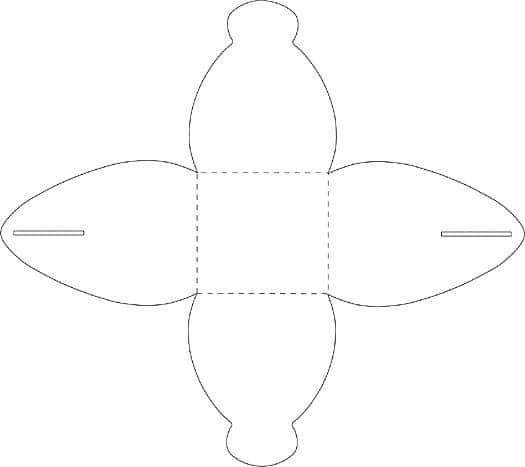 Машғулот номи: Аппликация Машғулот номи: Аппликация Куни: 17.03.21йКуни: 17.03.21йМуаллим: Муаллим: Муаллим: Синф: қатнашганларқатнашганларҚатнашмаганларҚатнашмаганларМавзу:Онамни табриклайманОнамни табриклайманОнамни табриклайманОнамни табриклайманМашғулотнинг Мақсадлари:Табиий ёки қўлдан ясалган нарсалардан, иккига, қаватлаб букланган қоғозлардан турли симметриялик шаклларни қирқиб олиш.Табиий ёки қўлдан ясалган нарсалардан, иккига, қаватлаб букланган қоғозлардан турли симметриялик шаклларни қирқиб олиш.Табиий ёки қўлдан ясалган нарсалардан, иккига, қаватлаб букланган қоғозлардан турли симметриялик шаклларни қирқиб олиш.Табиий ёки қўлдан ясалган нарсалардан, иккига, қаватлаб букланган қоғозлардан турли симметриялик шаклларни қирқиб олиш.Режаланган вақтиРежаланган машғулотРежаланган машғулотРежаланган машғулотресурсМашғулотнинг бошиМашғулотнинг ўртасиМашғулотнингякуни-Саломлашиш-Болаларни дарсга хозирлаш-Кайфиятни кутариш мақсадида шеър ёдлашБолалик кунларимда,Уйқусиз тунларимда,Куп эртак эшитгандимСузлаб берарди бувим.Болаларнинг бир бирига тилаклариСавол жавоб Онангизга уни яхши куришингиз хакида айтганмисиз?Онангизни хафа қилган вақтларингиз булдими?Ойингиз сизга қандай маслахатлар беради?Унинг еқтирган ранги, таоми, кийимини биласизми?Болалар ана энди ойингиз сиз учун ширин ва мазали таомлар пишириб беради. Шуларнинг ичида кулча хам пишириб берган. Хозир хаммамиз биргаликда «Кулча» номли қушиқни куйлаймиз.Ойингиз учун уз қулингизда бирор нарса ясаб берганмисиз?Болажонлар мана бугунги бизнинг очиқ дарсимизда уз онажонингиз учун чиройли совғани ясаймиз.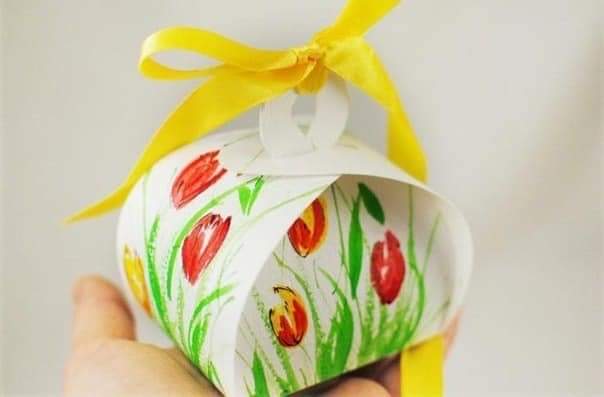 Қул машқини бажартиришБолалар бахорий гуллар билан безалган совғачани ясашади.-Бугун нимани ясадик?-Нима сизга қийин булди?Сизга дарсимиз еқдими?-Саломлашиш-Болаларни дарсга хозирлаш-Кайфиятни кутариш мақсадида шеър ёдлашБолалик кунларимда,Уйқусиз тунларимда,Куп эртак эшитгандимСузлаб берарди бувим.Болаларнинг бир бирига тилаклариСавол жавоб Онангизга уни яхши куришингиз хакида айтганмисиз?Онангизни хафа қилган вақтларингиз булдими?Ойингиз сизга қандай маслахатлар беради?Унинг еқтирган ранги, таоми, кийимини биласизми?Болалар ана энди ойингиз сиз учун ширин ва мазали таомлар пишириб беради. Шуларнинг ичида кулча хам пишириб берган. Хозир хаммамиз биргаликда «Кулча» номли қушиқни куйлаймиз.Ойингиз учун уз қулингизда бирор нарса ясаб берганмисиз?Болажонлар мана бугунги бизнинг очиқ дарсимизда уз онажонингиз учун чиройли совғани ясаймиз.Қул машқини бажартиришБолалар бахорий гуллар билан безалган совғачани ясашади.-Бугун нимани ясадик?-Нима сизга қийин булди?Сизга дарсимиз еқдими?-Саломлашиш-Болаларни дарсга хозирлаш-Кайфиятни кутариш мақсадида шеър ёдлашБолалик кунларимда,Уйқусиз тунларимда,Куп эртак эшитгандимСузлаб берарди бувим.Болаларнинг бир бирига тилаклариСавол жавоб Онангизга уни яхши куришингиз хакида айтганмисиз?Онангизни хафа қилган вақтларингиз булдими?Ойингиз сизга қандай маслахатлар беради?Унинг еқтирган ранги, таоми, кийимини биласизми?Болалар ана энди ойингиз сиз учун ширин ва мазали таомлар пишириб беради. Шуларнинг ичида кулча хам пишириб берган. Хозир хаммамиз биргаликда «Кулча» номли қушиқни куйлаймиз.Ойингиз учун уз қулингизда бирор нарса ясаб берганмисиз?Болажонлар мана бугунги бизнинг очиқ дарсимизда уз онажонингиз учун чиройли совғани ясаймиз.Қул машқини бажартиришБолалар бахорий гуллар билан безалган совғачани ясашади.-Бугун нимани ясадик?-Нима сизга қийин булди?Сизга дарсимиз еқдими?